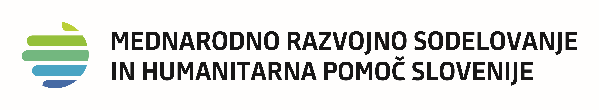 ZAHTEVEK ZA IZPLAČILO IME IZVAJALCA:URADNI NASLOV IZVAJALCA:DAVČNA ŠTEVILKA:ŠTEVILKA TRANSAKCIJSKEGA RAČUNA:BANKA (naziv in polni naslov):ŠTEVILKA ZAHTEVKA:PREDPLAČILO / POVRAČILO (obkrožiti)ŠTEVILKA POGODBE:V VIŠINI (EUR):Kraj in datum____________________ŽigIme in priimek odgovorne osebe(izpisati s tiskanimi črkami)______________________________Podpis odgovorne osebe______________________________